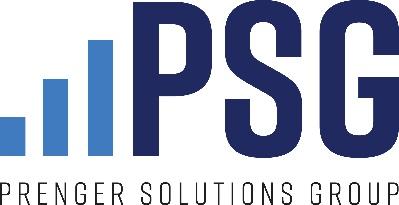 PARA EL FIN DE SEMANA DEL 3-4 DE ABRIL DE 2021 Vigilia Pascual/Domingo de PascuaEvangelio (Sábado de Gloria en la Vigilia Pascual, Lectionario 41)
Marco 16:1-7"Pasado el sábado, María Magdalena, María, la madre de Santiago, y Salomé, compraron aromas para embalsamar el cuerpo. Y muy temprano, el primer día de la semana, llegaron al sepulcro, apenas salido el sol. Se decían unas a otras: «¿Quién nos quitará la piedra de la entrada del sepulcro?» Pero cuando miraron, vieron que la piedra había sido retirada a un lado, a pesar de ser una piedra muy grande. Al entrar en el sepulcro, vieron a un joven sentado al lado derecho, vestido enteramente de blanco, y se asustaron. Pero él les dijo: «No se asusten. Si ustedes buscan a Jesús Nazareno, el crucificado, no está aquí, ha resucitado; pero éste es el lugar donde lo pusieron. Ahora vayan a decir a los discípulos, y en especial a Pedro, que él se les adelanta camino de Galilea. Allí lo verán tal como él les dijo.»" 
Evangelio (Misa del domingo de Pascua, Lectionario 42)Juan 20:1-9"El primer día después del sábado, María Magdalena fue al sepulcro muy temprano, cuando todavía estaba oscuro, y vio que la piedra que cerraba la entrada del sepulcro había sido removida. Fue corriendo en busca de Simón Pedro y del otro discípulo a quien Jesús amaba y les dijo: «Se han llevado del sepulcro al Señor y no sabemos dónde lo han puesto.» Pedro y el otro discípulo salieron para el sepulcro. Corrían los dos juntos, pero el otro discípulo corrió más que Pedro y llegó primero al sepulcro. Como se inclinara, vio los lienzos tumbados, pero no entró. Pedro llegó detrás, entró en el sepulcro y vio también los lienzos tumbados. El sudario con que le habían cubierto la cabeza no se había caído como los lienzos, sino que se mantenía enrollado en su lugar. Entonces entró también el otro discípulo, el que había llegado primero, vio y creyó. Pues no habían entendido todavía la Escritura: ¡él "debía" resucitar de entre los muertos!" 
Ayuda para la homilía / conexión con la corresponsabilidad/ dar / caridad / limosna        ● Dios nos lleva a Él mediante nuestros deseos.○ ¿Qué razón tenían María (y las otras mujeres) para estar en la tumba esa mañana?     Jesús estaba muerto. La tumba fue sellada.○ Y, sin embargo, fue un deseo de estar con Jesús, ¡un deseo más fuerte incluso que la muerte!, lo que llevó a María (y a las otras mujeres) al sepulcro y la Buena Nueva de la Resurrección.■ Tidbit: María Magdalena es conocida como la Apóstol de los Apóstoles, porque fue la primera que vio la tumba vacía y se lo proclamó a los Apóstoles.       ● ¿Cuáles son nuestros deseos?      ○ No superficiales      ○ ¿Pero qué es lo que realmente anhelamos? Amor. Justicia. Paz. Bondad.             ○ No temporal ni a medias. Pero completo y para siempre.        ● Nuestros deseos se cumplen en Jesús○ Si seguimos nuestros deseos más profundos, si nos permitimos permanecer con ellos y no distraernos o disuadirnos, así como María Magdalena no fue por la muerte de Cristo o la piedra frente a la tumba, ellos nos llevarán a la Jesús resucitado, el único que ha vencido a la muerte y es el cumplimiento de todos nuestros deseos.○ ¡Estamos hechos para Dios! Y Jesús es Dios que ha bajado a nuestro encuentro. Él es quien deseamos.Dios nos está atrayendo hacia Él a través de nuestros deseos diarios; sé fiel a ellos, incluso cuando parezcan abrumadores.○ El deseo de fortalecer la parroquia a través de la Campaña Diocesana Anual podría ser un ejemplo Intercesión Por la Campaña Diocesana Anual, inspirada por nuestro deseo divino de fortalecer nuestra parroquia, podríamos hacer una contribución generosa en esta temporada de Pascua.Copia para el anuncio del boletín ¿Qué hubiera pasado si María Magdalena (y, según el relato del Evangelio que leas, las otras mujeres) no hubieran ido a la tumba en la primera mañana del domingo de Pascua? Es una locura pensar, pero parece probable que la humanidad se haya perdido las Buenas Nuevas de la resurrección de Cristo y Su victoria sobre la muerte. Después de todo, los apóstoles, los más cercanos a Jesús, los que lo habían oído hablar repetidamente de su muerte y resurrección durante su ministerio, estaban escondidos, ya sea porque no creían en la promesa de Jesús o porque temían ser castigados por las autoridades les disuadieron de darle seguimiento.En cambio, Dios llevó a María Magdalena a la tumba a través de su deseo de estar con Cristo, incluso en Su muerte. Esto subraya un punto importante: ¡Dios nos atrae hacia Él a través de nuestros deseos! Nuestros corazones están hechos para Dios, y reflexionar en oración sobre dónde apuntan nuestros deseos más profundos es una de las mejores formas de discernir la voluntad de Dios para nosotros.Nuestra parroquia ha discernido el deseo de fortalecer nuestra comunidad a través de la Campaña Diocesana Anual. Al entrar en la temporada de Pascua, confiando en que Dios nos atrae hacia Él a través de nuestros deseos diarios, discernimos cómo podemos cada uno de nosotros apoyar generosamente esta importante causa.Copia para el anuncio del púlpito  ¡Felices Pascuas! Durante esta temporada, y especialmente hoy, se nos recuerda que debemos ser un pueblo de esperanza que confía en que Dios quiere responder a nuestros deseos más profundos. Uno de nuestros deseos como comunidad parroquial es fortalecer nuestra parroquia a través de la Campaña Diocesana Anual. Considere hacer una donación durante esta temporada de Pascua.Publicación para las redes sociales /contenido Foto: Tumba vacía, piedra removida. "Cristo ha resucitadoTexto: ¡Él ha resucitado! Confiemos en que Dios cumplirá nuestros deseos más profundos.